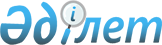 Қазақстан Республикасы Денсаулық сақтау министрлігі Мемлекеттік санитарлық-эпидемиологиялық қадағалау комитетінің кейбір мәселелері туралыҚазақстан Республикасы Үкіметінің 2009 жылғы 14 мамырдағы N 708 Қаулысы

      Қазақстан Республикасының Үкіметі Қ АУЛЫ ЕТЕДІ: 



      1. Мыналар: 



      1) осы қаулыға 1-қосымшаға сәйкес Қазақстан Республикасы Денсаулық сақтау министрлігі Мемлекеттік санитарлық-эпидемиологиялық қадағалау комитетінің тиісті аумақтардағы аумақтық органдары - мемлекеттік мекемелері олардың құрамынан жеке заңды тұлғаларды бөліп шығару жолымен; 



      2) осы қаулыға 2-қосымшаға сәйкес Қазақстан Республикасы Денсаулық сақтау министрлігі Мемлекеттік санитарлық-эпидемиологиялық қадағалау комитетінің қарамағындағы көліктегі санитарлық-эпидемиологиялық сараптаманы жүзеге асыратын мемлекеттік мекемелер бірігу және республикалық мемлекеттік қазыналық кәсіпорындар болып қайта құрылу жолымен қайта ұйымдастырылсын. 



      2. Қазақстан Республикасы Денсаулық сақтау министрлігінің Мемлекеттік санитарлық-эпидемиологиялық қадағалау комитеті құрылатын республикалық мемлекеттік қазыналық кәсіпорындарды басқару органы болып белгіленсін. 



      3. Денсаулық сақтау саласындағы өндірістік-шаруашылық қызметті жүзеге асыру құрылатын республикалық мемлекеттік қазыналық кәсіпорындар қызметінің негізгі мәні болып белгіленсін. 



      4. Осы қаулыға 3-қосымшаға сәйкес ұйымдар Қазақстан Республикасы Денсаулық сақтау министрлігінің қарамағынан Қазақстан Республикасы Денсаулық сақтау министрлігі Мемлекеттік санитарлық-эпидемиологиялық қадағалау комитетінің қарамағына берілсін. 



      5. Қоса беріліп отырған Қазақстан Республикасы Үкіметінің кейбір шешімдеріне енгізілетін өзгерістер мен толықтырулар бекітілсін. 



      6. Қазақстан Республикасы Денсаулық сақтау министрлігі осы қаулыны іске асыру жөнінде шаралар қабылдасын. 



      7. Осы қаулы қол қойылған күнінен бастап қолданысқа енгізіледі.       Қазақстан Республикасының 

      Премьер-Министрі                                    К. Мәсімов Қазақстан Республикасы 

Үкіметінің      

2009 жылғы 14 мамырдағы 

N 708 қаулысына    

1-қосымша        

Қазақстан Республикасы Денсаулық сақтау министрлігі Мемлекеттік санитарлық-эпидемиологиялық қадағалау комитетінің қайта ұйымдастырылатын аумақтық органдары - мемлекеттік мекемелерінің тізбесі 

      1. "Қазақстан Республикасы Денсаулық сақтау министрлігі Мемлекеттік санитарлық-эпидемиологиялық қадағалау комитетінің Алматы облысы бойынша департаменті" мемлекеттік мекемесі оның құрамынан мынадай мемлекеттік мекемелерді бөліп шығару жолымен: 



      1) "Ақсу ауданы бойынша Мемлекеттік санитарлық-эпидемиологиялық қадағалау басқармасы"; 



      2) "Алакөл ауданы бойынша Мемлекеттік санитарлық-эпидемиологиялық қадағалау басқармасы"; 



      3) "Балқаш ауданы бойынша Мемлекеттік санитарлық-эпидемиологиялық қадағалау басқармасы"; 



      4) "Еңбекшіқазақ ауданы бойынша Мемлекеттік санитарлық-эпидемиологиялық қадағалау басқармасы"; 



      5) "Ескелді ауданы бойынша Мемлекеттік санитарлық-эпидемиологиялық қадағалау басқармасы"; 



      6) "Жамбыл ауданы бойынша Мемлекеттік санитарлық-эпидемиологиялық қадағалау басқармасы"; 



      7) "Іле ауданы бойынша Мемлекеттік санитарлық-эпидемиологиялық қадағалау басқармасы"; 



      8) "Қарасай ауданы бойынша Мемлекеттік санитарлық-эпидемиологиялық қадағалау басқармасы"; 



      9) "Қаратал ауданы бойынша Мемлекеттік санитарлық-эпидемиологиялық қадағалау басқармасы"; 



      10) "Кербұлақ ауданы бойынша Мемлекеттік санитарлық-эпидемиологиялық қадағалау басқармасы"; 



      11) "Көксу ауданы бойынша Мемлекеттік санитарлық-эпидемиологиялық қадағалау басқармасы"; 



      12) "Панфилов ауданы бойынша Мемлекеттік санитарлық-эпидемиологиялық қадағалау басқармасы"; 



      13) "Райымбек ауданы бойынша Мемлекеттік санитарлық-эпидемиологиялық қадағалау басқармасы"; 



      14) "Сарқант ауданы бойынша Мемлекеттік санитарлық-эпидемиологиялық қадағалау басқармасы"; 



      15) "Талғар ауданы бойынша Мемлекеттік санитарлық-эпидемиологиялық қадағалау басқармасы"; 



      16) "Ұйғыр ауданы бойынша Мемлекеттік санитарлық-эпидемиологиялық қадағалау басқармасы"; 



      17) "Қапшағай қаласы бойынша Мемлекеттік санитарлық-эпидемиологиялық қадағалау басқармасы"; 



      18) "Талдықорған қаласы бойынша Мемлекеттік санитарлық-эпидемиологиялық қадағалау басқармасы"; 



      19) "Текелі қаласы Мемлекеттік санитарлық-эпидемиологиялық қадағалау басқармасы". 



      2. "Қазақстан Республикасы Денсаулық сақтау министрлігі Мемлекеттік санитарлық-эпидемиологиялық қадағалау комитетінің Алматы қаласы бойынша департаменті" мемлекеттік мекемесі оның құрамынан мынадай мемлекеттік мекемелерді бөліп шығару жолымен: 



      1) "Алматы қаласы Алатау ауданы бойынша Мемлекеттік санитарлық-эпидемиологиялық қадағалау басқармасы"; 



      2) "Алматы қаласы Әуезов ауданы бойынша Мемлекеттік санитарлық-эпидемиологиялық қадағалау басқармасы"; 



      3) "Алматы қаласы Алмалы ауданы бойынша Мемлекеттік санитарлық-эпидемиологиялық қадағалау басқармасы"; 



      4) "Алматы қаласы Бостандық ауданы бойынша Мемлекеттік санитарлық-эпидемиологиялық қадағалау басқармасы"; 



      5) "Алматы қаласы Жетісу ауданы бойынша Мемлекеттік санитарлық-эпидемиологиялық қадағалау басқармасы"; 



      6) "Алматы қаласы Медеу ауданы бойынша Мемлекеттік санитарлық-эпидемиологиялық қадағалау басқармасы"; 



      7) "Алматы қаласы Түрксіб ауданы бойынша Мемлекеттік санитарлық-эпидемиологиялық қадағалау басқармасы". 



      3. "Қазақстан Республикасы Денсаулық сақтау министрлігі Мемлекеттік санитарлық-эпидемиологиялық қадағалау комитетінің Шығыс Қазақстан облысы бойынша департаменті" мемлекеттік мекемесі оның құрамынан мынадай мемлекеттік мекемелерді бөліп шығару жолымен: 



      1) "Өскемен қаласы бойынша Мемлекеттік санитарлық-эпидемиологиялық қадағалау басқармасы"; 



      2) "Семей қаласы бойынша Мемлекеттік санитарлық-эпидемиологиялық қадағалау басқармасы"; 



      3) "Аягөз ауданы бойынша Мемлекеттік санитарлық-эпидемиологиялық қадағалау басқармасы"; 



      4) "Абай ауданы бойынша Мемлекеттік санитарлық-эпидемиологиялық қадағалау басқармасы"; 



      5) "Бесқарағай ауданы бойынша Мемлекеттік санитарлық-эпидемиологиялық қадағалау басқармасы"; 



      6) "Бородулиха ауданы бойынша Мемлекеттік санитарлық-эпидемиологиялық қадағалау басқармасы"; 



      7) "Глубокое ауданы бойынша Мемлекеттік санитарлық-эпидемиологиялық қадағалау басқармасы"; 



      8) "Жарма ауданы бойынша Мемлекеттік санитарлық-эпидемиологиялық қадағалау басқармасы"; 



      9) "Зайсан ауданы бойынша Мемлекеттік санитарлық-эпидемиологиялық қадағалау басқармасы"; 



      10) "Зырян ауданы бойынша Мемлекеттік санитарлық-эпидемиологиялық қадағалау басқармасы"; 



      11) "Қатонқарағай ауданы бойынша Мемлекеттік санитарлық-эпидемиологиялық қадағалау басқармасы"; 



      12) "Көкпекті ауданы бойынша Мемлекеттік санитарлық-эпидемиологиялық қадағалау басқармасы"; 



      13) "Курчатов қаласы бойынша Мемлекеттік санитарлық-эпидемиологиялық қадағалау басқармасы"; 



      14) "Күршім ауданы бойынша Мемлекеттік санитарлық-эпидемиологиялық қадағалау басқармасы"; 



      15) "Риддер қаласы бойынша Мемлекеттік санитарлық-эпидемиологиялық қадағалау басқармасы"; 



      16) "Тарбағатай ауданы бойынша Мемлекеттік санитарлық-эпидемиологиялық қадағалау басқармасы"; 



      17) "Ұлан ауданы бойынша Мемлекеттік санитарлық-эпидемиологиялық қадағалау басқармасы"; 



      18) "Ұржар ауданы бойынша Мемлекеттік санитарлық-эпидемиологиялық қадағалау басқармасы"; 



      19) "Шемонаиха ауданы бойынша Мемлекеттік санитарлық-эпидемиологиялық қадағалау басқармасы". 



      4. "Қазақстан Республикасы Денсаулық сақтау министрлігі Мемлекеттік санитарлық-эпидемиологиялық қадағалау комитетінің Жамбыл облысы бойынша департаменті" мемлекеттік мекемесі оның құрамынан мынадай мемлекеттік мекемелерді бөліп шығару жолымен: 



      1) "Тараз қаласы бойынша Мемлекеттік санитарлық-эпидемиологиялық қадағалау басқармасы"; 



      2) "Байзақ ауданы бойынша Мемлекеттік санитарлық-эпидемиологиялық қадағалау басқармасы"; 



      3) "Т. Рысқұлов атындағы аудан бойынша Мемлекеттік санитарлық-эпидемиологиялық қадағалау басқармасы"; 



      4) "Жамбыл ауданы бойынша Мемлекеттік санитарлық-эпидемиологиялық қадағалау басқармасы"; 



      5) "Жуалы ауданы бойынша Мемлекеттік санитарлық-эпидемиологиялық қадағалау басқармасы"; 



      6) "Қордай бойынша Мемлекеттік санитарлық-эпидемиологиялық қадағалау басқармасы"; 



      7) "Мерке ауданы бойынша Мемлекеттік санитарлық-эпидемиологиялық қадағалау басқармасы"; 



      8) "Мойынқұм ауданы бойынша Мемлекеттік санитарлық-эпидемиологиялық қадағалау басқармасы"; 



      9) "Сарысу ауданы бойынша Мемлекеттік санитарлық-эпидемиологиялық қадағалау басқармасы"; 



      10) "Талас ауданы бойынша Мемлекеттік санитарлық-эпидемиологиялық қадағалау басқармасы"; 



      11) "Шу ауданы бойынша Мемлекеттік санитарлық-эпидемиологиялық қадағалау басқармасы". 



      5. "Қазақстан Республикасы Денсаулық сақтау министрлігі Мемлекеттік санитарлық-эпидемиологиялық қадағалау комитетінің Қарағанды облысы бойынша департаменті" мемлекеттік мекемесі оның құрамынан мынадай мемлекеттік мекемелерді бөліп шығару жолымен: 



      1) "Абай ауданы бойынша Мемлекеттік санитарлық-эпидемиологиялық қадағалау басқармасы"; 



      2) "Ақтоғай ауданы бойынша Мемлекеттік санитарлық-эпидемиологиялық қадағалау басқармасы"; 



      3) "Бұқар жырау ауданы бойынша Мемлекеттік санитарлық-эпидемиологиялық қадағалау басқармасы"; 



      4) "Жаңаарқа ауданы бойынша Мемлекеттік санитарлық-эпидемиологиялық қадағалау басқармасы"; 



      5) "Қарқаралы ауданы бойынша Мемлекеттік санитарлық-эпидемиологиялық қадағалау басқармасы"; 



      6) "Қарағанды қаласы Қазыбек би атындағы аудан бойынша Мемлекеттік санитарлық-эпидемиологиялық қадағалау басқармасы"; 



      7) "Қарағанды қаласы Октябрь ауданы бойынша Мемлекеттік санитарлық-эпидемиологиялық қадағалау басқармасы"; 



      8) "Нұра ауданы бойынша Мемлекеттік санитарлық-эпидемиологиялық қадағалау басқармасы"; 



      9) "Осакаров ауданы бойынша Мемлекеттік санитарлық-эпидемиологиялық қадағалау басқармасы"; 



      10) "Ұлытау ауданы бойынша Мемлекеттік санитарлық-эпидемиологиялық қадағалау басқармасы"; 



      11) "Шет ауданы бойынша Мемлекеттік санитарлық-эпидемиологиялық қадағалау басқармасы"; 



      12) "Балқаш қаласы бойынша Мемлекеттік санитарлық-эпидемиологиялық қадағалау басқармасы"; 



      13) "Жезқазған қаласы бойынша Мемлекеттік санитарлық-эпидемиологиялық қадағалау басқармасы"; 



      14) "Қаражал қаласы бойынша Мемлекеттік санитарлық-эпидемиологиялық қадағалау басқармасы"; 



      15) "Приозер қаласы бойынша Мемлекеттік санитарлық-эпидемиологиялық қадағалау басқармасы"; 



      16) "Саран қаласы бойынша Мемлекеттік санитарлық-эпидемиологиялық қадағалау басқармасы"; 



      17) "Сәтбаев қаласы бойынша Мемлекеттік санитарлық-эпидемиологиялық қадағалау басқармасы"; 



      18) "Теміртау қаласы бойынша Мемлекеттік санитарлық-эпидемиологиялық қадағалау басқармасы"; 



      19) "Шахтинск қаласы бойынша Мемлекеттік санитарлық-эпидемиологиялық қадағалау басқармасы". 



      6. "Қазақстан Республикасы Денсаулық сақтау министрлігі Мемлекеттік санитарлық-эпидемиологиялық қадағалау комитетінің Маңғыстау облысы бойынша департаменті" мемлекеттік мекемесі оның құрамынан мынадай мемлекеттік мекемелерді бөліп шығару жолымен: 



      1) "Ақтау қаласы бойынша Мемлекеттік санитарлық-эпидемиологиялық қадағалау басқармасы"; 



      2) "Жаңаөзен қаласы бойынша Мемлекеттік санитарлық-эпидемиологиялық қадағалау басқармасы"; 



      3) "Маңғыстау ауданы бойынша Мемлекеттік санитарлық-эпидемиологиялық қадағалау басқармасы"; 



      4) "Тұпқараған ауданы бойынша Мемлекеттік санитарлық-эпидемиологиялық қадағалау басқармасы"; 



      5) "Бейнеу ауданы бойынша Мемлекеттік санитарлық-эпидемиологиялық қадағалау басқармасы"; 



      6) "Қарақия ауданы бойынша Мемлекеттік санитарлық-эпидемиологиялық қадағалау басқармасы"; 



      7) "Мұнайлы ауданы бойынша Мемлекеттік санитарлық-эпидемиологиялық қадағалау басқармасы". 



      7. "Қазақстан Республикасы Денсаулық сақтау министрлігі Мемлекеттік санитарлық-эпидемиологиялық қадағалау комитетінің Павлодар облысы бойынша департаменті" мемлекеттік мекемесі оның құрамынан мынадай мемлекеттік мекемелерді бөліп шығару жолымен: 



      1) "Павлодар қаласы бойынша Мемлекеттік санитарлық-эпидемиологиялық қадағалау басқармасы"; 



      2) "Ақсу қаласы Мемлекеттік санитарлық-эпидемиологиялық қадағалау басқармасы"; 



      3) "Екібастұз қаласы бойынша Мемлекеттік санитарлық-эпидемиологиялық қадағалау басқармасы"; 



      4) "Баянауыл ауданы бойынша Мемлекеттік санитарлық-эпидемиологиялық қадағалау басқармасы"; 



      5) "Ақтоғай ауданы бойынша Мемлекеттік санитарлық-эпидемиологиялық қадағалау басқармасы"; 



      6) "Железин ауданы бойынша Мемлекеттік санитарлық-эпидемиологиялық қадағалау басқармасы"; 



      7) "Ертіс ауданы бойынша Мемлекеттік санитарлық-эпидемиологиялық қадағалау басқармасы"; 



      8) "Қашыр ауданы бойынша Мемлекеттік санитарлық-эпидемиологиялық қадағалау басқармасы"; 



      9) "Лебяжі ауданы бойынша Мемлекеттік санитарлық-эпидемиологиялық қадағалау басқармасы"; 



      10) "Май ауданы бойынша Мемлекеттік санитарлық-эпидемиологиялық қадағалау басқармасы"; 



      11) "Павлодар ауданы бойынша Мемлекеттік санитарлық-эпидемиологиялық қадағалау басқармасы"; 



      12) "Успен ауданы бойынша Мемлекеттік санитарлық-эпидемиологиялық қадағалау басқармасы"; 



      13) "Шарбақты ауданы бойынша Мемлекеттік санитарлық-эпидемиологиялық қадағалау басқармасы". 



      8. "Қазақстан Республикасы Денсаулық сақтау министрлігі Мемлекеттік санитарлық-эпидемиологиялық қадағалау комитетінің Солтүстік Қазақстан облысы бойынша департаменті" мемлекеттік мекемесі оның құрамынан мынадай мемлекеттік мекемелерді бөліп шығару жолымен: 



      1) "Петропавл қаласы бойынша Мемлекеттік санитарлық-эпидемиологиялық қадағалау басқармасы"; 



      2) "Айыртау ауданы бойынша Мемлекеттік санитарлық-эпидемиологиялық қадағалау басқармасы"; 



      3) "Ақжар ауданы бойынша Мемлекеттік санитарлық-эпидемиологиялық қадағалау басқармасы"; 



      4) "Аққайың ауданы бойынша Мемлекеттік санитарлық-эпидемиологиялық қадағалау басқармасы"; 



      5) "Ғабит Мүсірепов атындағы аудан бойынша Мемлекеттік санитарлық-эпидемиологиялық қадағалау басқармасы"; 



      6) "Есіл ауданы бойынша Мемлекеттік санитарлық-эпидемиологиялық қадағалау басқармасы"; 



      7) "Қызылжар ауданы бойынша Мемлекеттік санитарлық-эпидемиологиялық қадағалау басқармасы"; 



      8) "Мағжан Жұмабаев атындағы аудан бойынша Мемлекеттік санитарлық-эпидемиологиялық қадағалау басқармасы"; 



      9) "Жамбыл ауданы бойынша Мемлекеттік санитарлық-эпидемиологиялық қадағалау басқармасы"; 



      10) "Мамлют ауданы бойынша Мемлекеттік санитарлық-эпидемиологиялық қадағалау басқармасы"; 



      11) "Тайынша ауданы бойынша Мемлекеттік санитарлық-эпидемиологиялық қадағалау басқармасы"; 



      12) "Тимирязев ауданы бойынша Мемлекеттік санитарлық-эпидемиологиялық қадағалау басқармасы"; 



      13) "Уәлиханов ауданы бойынша Мемлекеттік санитарлық-эпидемиологиялық қадағалау басқармасы"; 



      14) "Шал ақын ауданы бойынша Мемлекеттік санитарлық-эпидемиологиялық қадағалау басқармасы". Қазақстан Республикасы 

Үкіметінің      

2009 жылғы 14 мамырдағы 

N 708 қаулысына   

2-қосымша       

Қайта ұйымдастырылатын Қазақстан Республикасы 

Денсаулық сақтау министрлігі Мемлекеттік 

санитарлық-эпидемиологиялық қадағалау комитетінің қарамағындағы 

көліктегі санитарлық-эпидемиологиялық сараптаманы жүзеге 

асыратын мемлекеттік мекемелердің тізбесі 

      1. Қазақстан Республикасы Денсаулық сақтау министрлігі Мемлекеттік санитарлық-эпидемиологиялық қадағалау комитетінің "Оңтүстік-Шығыс өңірлік темір жол көлігіндегі санитарлық-эпидемиологиялық сараптама орталығы", Қазақстан Республикасы Денсаулық сақтау министрлігі Мемлекеттік санитарлық-эпидемиологиялық қадағалау комитетінің "Шымкент бөлімшелік темір жол көлігіндегі санитарлық-эпидемиологиялық сараптама орталығы", Қазақстан Республикасы Денсаулық сақтау министрлігі Мемлекеттік санитарлық-эпидемиологиялық қадағалау комитетінің "Жамбыл бөлімшелік темір жол көлігіндегі санитарлық-эпидемиологиялық сараптама орталығы", Қазақстан Республикасы Денсаулық сақтау министрлігі Мемлекеттік санитарлық-эпидемиологиялық қадағалау комитетінің "Семей бөлімшелік темір жол көлігіндегі санитарлық-эпидемиологиялық сараптама орталығы", Қазақстан Республикасы Денсаулық сақтау министрлігі Мемлекеттік санитарлық-эпидемиологиялық қадағалау комитетінің "Защита бөлімшелік темір жол көлігіндегі санитарлық-эпидемиологиялық сараптама орталығы" мемлекеттік мекемелері бірігу және Қазақстан Республикасы Денсаулық сақтау министрлігі Мемлекеттік санитарлық-эпидемиологиялық қадағалау комитетінің "Оңтүстік-Шығыс өңірлік темір жол көлігіндегі санитарлық-эпидемиологиялық сараптама орталығы" республикалық мемлекеттік қазыналық кәсіпорны болып қайта құрылу жолымен. 



      2. Қазақстан Республикасы Денсаулық сақтау министрлігі Мемлекеттік санитарлық-эпидемиологиялық қадағалау комитетінің "Солтүстік-Орталық өңірлік темір жол көлігіндегі санитарлық-эпидемиологиялық сараптама орталығы", Қазақстан Республикасы Денсаулық сақтау министрлігі Мемлекеттік санитарлық-эпидемиологиялық қадағалау комитетінің "Қостанай бөлімшелік темір жол көлігіндегі санитарлық-эпидемиологиялық сараптама орталығы", Қазақстан Республикасы Денсаулық сақтау министрлігі Мемлекеттік санитарлық-эпидемиологиялық қадағалау комитетінің "Қарағанды бөлімшелік темір жол көлігіндегі санитарлық-эпидемиологиялық сараптама орталығы", Қазақстан Республикасы Денсаулық сақтау министрлігі Мемлекеттік санитарлық-эпидемиологиялық қадағалау комитетінің "Павлодар бөлімшелік темір жол көлігіндегі санитарлық-эпидемиологиялық сараптама орталығы", Қазақстан Республикасы Денсаулық сақтау министрлігі Мемлекеттік санитарлық-эпидемиологиялық қадағалау комитетінің "Жаңаарқа бөлімшелік темір жол көлігіндегі санитарлық-эпидемиологиялық сараптама орталығы", Қазақстан Республикасы Денсаулық сақтау министрлігі Мемлекеттік санитарлық-эпидемиологиялық қадағалау комитетінің "Көкшетау бөлімшелік темір жол көлігіндегі санитарлық-эпидемиологиялық сараптама орталығы", Қазақстан Республикасы Денсаулық сақтау министрлігі Мемлекеттік санитарлық-эпидемиологиялық қадағалау комитетінің "Атбасар бөлімшелік темір жол көлігіндегі санитарлық-эпидемиологиялық сараптама орталығы" мемлекеттік мекемелері бірігу және Қазақстан Республикасы Денсаулық сақтау министрлігі Мемлекеттік санитарлық-эпидемиологиялық қадағалау комитетінің "Солтүстік-Орталық өңірлік темір жол көлігіндегі санитарлық-эпидемиологиялық сараптама орталығы" республикалық мемлекеттік қазыналық кәсіпорны болып қайта құрылу жолымен. 



      3. Қазақстан Республикасы Денсаулық сақтау министрлігі Мемлекеттік санитарлық-эпидемиологиялық қадағалау комитетінің "Батыс өңірлік темір жол көлігіндегі санитарлық-эпидемиологиялық сараптама орталығы", Қазақстан Республикасы Денсаулық сақтау министрлігі Мемлекеттік санитарлық-эпидемиологиялық қадағалау комитетінің "Атырау бөлімшелік темір жол көлігіндегі санитарлық-эпидемиологиялық сараптама орталығы", Қазақстан Республикасы Денсаулық сақтау министрлігі Мемлекеттік санитарлық-эпидемиологиялық қадағалау комитетінің "Орал бөлімшелік темір жол көлігіндегі санитарлық-эпидемиологиялық сараптама орталығы", Қазақстан Республикасы Денсаулық сақтау министрлігі Мемлекеттік санитарлық-эпидемиологиялық қадағалау комитетінің "Қызылорда бөлімшелік темір жол көлігіндегі санитарлық-эпидемиологиялық сараптама орталығы", Қазақстан Республикасы Денсаулық сақтау министрлігі Мемлекеттік санитарлық-эпидемиологиялық қадағалау комитетінің "Маңғыстау бөлімшелік темір жол көлігіндегі санитарлық-эпидемиологиялық сараптама орталығы" мемлекеттік мекемелері бірігу және Қазақстан Республикасы Денсаулық сақтау министрлігі Мемлекеттік санитарлық-эпидемиологиялық қадағалау комитетінің "Батыс өңірлік темір жол көлігіндегі санитарлық-эпидемиологиялық сараптама орталығы" республикалық мемлекеттік қазыналық кәсіпорны болып қайта құрылу жолымен. 



      4. Қазақстан Республикасы Денсаулық сақтау министрлігі Мемлекеттік санитарлық-эпидемиологиялық қадағалау комитетінің "Оңтүстік-Шығыс өңірлік әуе көлігіндегі санитарлық-эпидемиологиялық сараптама орталығы" мемлекеттік мекемесі Қазақстан Республикасы Денсаулық сақтау министрлігі Мемлекеттік санитарлық-эпидемиологиялық қадағалау комитетінің "Оңтүстік-Шығыс өңірлік әуе көлігіндегі санитарлық-эпидемиологиялық сараптама орталығы" республикалық мемлекеттік қазыналық кәсіпорны болып қайта құрылу жолымен. 



      5. Қазақстан Республикасы Денсаулық сақтау министрлігі Мемлекеттік санитарлық-эпидемиологиялық қадағалау комитетінің "Солтүстік-Батыс өңірлік әуе көлігіндегі санитарлық-эпидемиологиялық сараптама орталығы" мемлекеттік мекемесі Қазақстан Республикасы Денсаулық сақтау министрлігі Мемлекеттік санитарлық-эпидемиологиялық қадағалау комитетінің "Солтүстік-Батыс өңірлік әуе көлігіндегі санитарлық-эпидемиологиялық сараптама орталығы" республикалық мемлекеттік қазыналық кәсіпорны болып қайта құрылу жолымен. Қазақстан Республикасы 

Үкіметінің     

2009 жылғы 14 мамырдағы 

N 708 қаулысына  

3-қосымша      

Қазақстан Республикасы Денсаулық сақтау министрлігі Мемлекеттік санитарлық-эпидемиологиялық қадағалау комитетінің қарамағына берілетін ұйымдардың тізбесі  Мемлекеттік мекемелер 

      1. Қазақ республикалық санитарлық-эпидемиологиялық станциясы 



      2. Арал теңізі обаға қарсы күрес станциясы 



      3. Ақтөбе обаға қарсы күрес станциясы 



      4. Атырау обаға қарсы күрес станциясы 



      5. Жамбыл обаға қарсы күрес станциясы 



      6. Қызылорда обаға қарсы күрес станциясы 



      7. Маңғыстау обаға қарсы күрес станциясы 



      8. Талдықорған обаға қарсы күрес станциясы 



      9. Орал обаға қарсы күрес станциясы 



      10. Шалқар обаға қарсы күрес станциясы 



      11. Шымкент обаға қарсы күрес станциясы  

Мемлекеттік кәсіпорындар 

      1. Масғұт Айқымбаев атындағы Қазақ карантиндік және зооноздық жұқпалар ғылыми орталығы. 



      2. Хамза Жұматов атындағы Гигиена және эпидемиология ғылыми орталығы. Қазақстан Республикасы 

Үкіметінің     

2009 жылғы 14 мамырдағы 

N 708 қаулысымен  

бекітілген      

Қазақстан Республикасы Үкіметінің кейбір шешімдеріне енгізілетін өзгерістер мен толықтырулар 

      1. Күші жойылды - ҚР Үкіметінің 05.08.2013 № 796 қаулысымен.

      2. Күші жойылды - ҚР Үкіметінің 23.09.2014 № 1005 қаулысымен.



      3. "Қазақстан Республикалық Денсаулық сақтау министрлігі Мемлекеттік санитарлық-эпидемиологиялық қадағалау комитетінің мәселелері" туралы Қазақстан Республикасы Үкіметінің 2004 жылғы 29 қазандағы N 1125 қаулысында (Қазақстан Республикасының ПҮАЖ-ы, 2004 ж., N 42, 534-құжат): 



      көрсетілген қаулымен бекітілген Қазақстан Республикасы Денсаулық сақтау министрлігі Мемлекеттік санитарлық-эпидемиологиялық қадағалау комитетінің қарамағындағы ұйымдардың тізбесінде: 

      "Аумақтық бөлімшелер" деген бөлімде: 



      2-тармақта: 

      3), 5), 6), 8), 11), 12), 13) және 15) тармақшалар мынадай редакцияда жазылсын: 

      "3) аумақтық бөлімшелері бар Қазақстан Республикасы Денсаулық сақтау министрлігі Мемлекеттік санитарлық-эпидемиологиялық қадағалау комитетінің Алматы облысы бойынша департаменті: 

      Ақсу ауданы бойынша Мемлекеттік санитарлық-эпидемиологиялық қадағалау басқармасы; 

      Алакөл ауданы бойынша Мемлекеттік санитарлық-эпидемиологиялық қадағалау басқармасы; 

      Балқаш ауданы бойынша Мемлекеттік санитарлық-эпидемиологиялық қадағалау басқармасы; 

      Еңбекшіқазақ ауданы бойынша Мемлекеттік санитарлық-эпидемиологиялық қадағалау басқармасы; 

      Ескелді ауданы бойынша Мемлекеттік санитарлық-эпидемиологиялық қадағалау басқармасы; 

      Жамбыл ауданы бойынша Мемлекеттік санитарлық-эпидемиологиялық қадағалау басқармасы; 

      Іле ауданы бойынша Мемлекеттік санитарлық-эпидемиологиялық қадағалау басқармасы; 

      Қарасай ауданы бойынша Мемлекеттік санитарлық-эпидемиологиялық қадағалау басқармасы; 

      Қаратал ауданы бойынша Мемлекеттік санитарлық-эпидемиологиялық қадағалау басқармасы; 

      Кербұлақ ауданы бойынша Мемлекеттік санитарлық-эпидемиологиялық қадағалау басқармасы; 

      Көксу ауданы бойынша Мемлекеттік санитарлық-эпидемиологиялық қадағалау басқармасы; 

      Панфилов ауданы бойынша Мемлекеттік санитарлық-эпидемиологиялық қадағалау басқармасы; 

      Райымбек ауданы бойынша Мемлекеттік санитарлық-эпидемиологиялық қадағалау басқармасы; 

      Сарқант ауданы бойынша Мемлекеттік санитарлық-эпидемиологиялық қадағалау басқармасы; 

      Талғар ауданы бойынша Мемлекеттік санитарлық-эпидемиологиялық қадағалау басқармасы; 

      Ұйғыр ауданы бойынша Мемлекеттік санитарлық-эпидемиологиялық қадағалау басқармасы; 

      Қапшағай қаласы бойынша Мемлекеттік санитарлық-эпидемиологиялық қадағалау басқармасы; 

      Талдықорған қаласы бойынша Мемлекеттік санитарлық-эпидемиологиялық қадағалау басқармасы; 

      Текелі қаласы бойынша Мемлекеттік санитарлық-эпидемиологиялық қадағалау басқармасы;"; 

      "5) аумақтық бөлімшелері бар Қазақстан Республикасы Денсаулық сақтау министрлігі Мемлекеттік санитарлық-эпидемиологиялық қадағалау комитетінің Шығыс Қазақстан облысы бойынша департаменті: 

      Өскемен қаласы бойынша Мемлекеттік санитарлық-эпидемиологиялық қадағалау басқармасы; 

      Семей қаласы бойынша Мемлекеттік санитарлық-эпидемиологиялық қадағалау басқармасы; 

      Аягөз ауданы бойынша Мемлекеттік санитарлық-эпидемиологиялық қадағалау басқармасы; 

      Абай ауданы бойынша Мемлекеттік санитарлық-эпидемиологиялық қадағалау басқармасы; 

      Бесқарағай ауданы бойынша Мемлекеттік санитарлық-эпидемиологиялық қадағалау басқармасы; 

      Бородулиха ауданы бойынша Мемлекеттік санитарлық-эпидемиологиялық қадағалау басқармасы; 

      Глубокое ауданы бойынша Мемлекеттік санитарлық-эпидемиологиялық қадағалау басқармасы; 

      Жарма ауданы бойынша Мемлекеттік санитарлық-эпидемиологиялық қадағалау басқармасы; 

      Зайсан ауданы бойынша Мемлекеттік санитарлық-эпидемиологиялық қадағалау басқармасы; 

      Зырян ауданы бойынша Мемлекеттік санитарлық-эпидемиологиялық қадағалау басқармасы; 

      Қатонқарағай ауданы бойынша Мемлекеттік санитарлық-эпидемиологиялық қадағалау басқармасы; 

      Көкпекті ауданы бойынша Мемлекеттік санитарлық-эпидемиологиялық қадағалау басқармасы; 

      Курчатов қаласы бойынша Мемлекеттік санитарлық-эпидемиологиялық қадағалау басқармасы; 

      Күршім ауданы бойынша Мемлекеттік санитарлық-эпидемиологиялық қадағалау басқармасы; 

      Риддер қаласы бойынша Мемлекеттік санитарлық-эпидемиологиялық қадағалау басқармасы; 

      Тарбағатай ауданы бойынша Мемлекеттік санитарлық-эпидемиологиялық қадағалау басқармасы; 

      Ұлан ауданы бойынша Мемлекеттік санитарлық-эпидемиологиялық қадағалау басқармасы; 

      Ұржар ауданы бойынша Мемлекеттік санитарлық-эпидемиологиялық қадағалау басқармасы; 

      Шемонаиха ауданы бойынша Мемлекеттік санитарлық-эпидемиологиялық қадағалау басқармасы; 

      6) аумақтық бөлімшелері бар Қазақстан Республикасы Денсаулық сақтау министрлігі Мемлекеттік санитарлық-эпидемиологиялық қадағалау комитетінің Жамбыл облысы бойынша департаменті: 

      Тараз қаласы бойынша Мемлекеттік санитарлық-эпидемиологиялық қадағалау басқармасы; 

      Байзақ ауданы бойынша Мемлекеттік санитарлық-эпидемиологиялық қадағалау басқармасы; 

      Т. Рысқұлов атындағы аудан бойынша Мемлекеттік санитарлық-эпидемиологиялық қадағалау басқармасы; 

      Жамбыл ауданы бойынша Мемлекеттік санитарлық-эпидемиологиялық қадағалау басқармасы; 

      Жуалы ауданы бойынша Мемлекеттік санитарлық-эпидемиологиялық қадағалау басқармасы; 

      Қордай ауданы бойынша Мемлекеттік санитарлық-эпидемиологиялық қадағалау басқармасы; 

      Мерке ауданы бойынша Мемлекеттік санитарлық-эпидемиологиялық қадағалау басқармасы; 

      Мойынқұм ауданы бойынша Мемлекеттік санитарлық-эпидемиологиялық қадағалау басқармасы; 

      Сарысу ауданы бойынша Мемлекеттік санитарлық-эпидемиологиялық қадағалау басқармасы; 

      Талас ауданы бойынша Мемлекеттік санитарлық-эпидемиологиялық қадағалау басқармасы; 

      Шу ауданы бойынша Мемлекеттік санитарлық-эпидемиологиялық қадағалау басқармасы;"; 

      "8) аумақтық бөлімшелері бар Қазақстан Республикасы Денсаулық сақтау министрлігі Мемлекеттік санитарлық-эпидемиологиялық қадағалау комитетінің Қарағанды облысы бойынша департаменті: 

      Абай ауданы бойынша Мемлекеттік санитарлық-эпидемиологиялық қадағалау басқармасы; 

      Ақтоғай ауданы бойынша Мемлекеттік санитарлық-эпидемиологиялық қадағалау басқармасы; 

      Бұқар жырау ауданы бойынша Мемлекеттік санитарлық-эпидемиологиялық қадағалау басқармасы; 

      Жаңаарқа ауданы бойынша Мемлекеттік санитарлық-эпидемиологиялық қадағалау басқармасы; 

      Қарқаралы ауданы бойынша Мемлекеттік санитарлық-эпидемиологиялық қадағалау басқармасы; 

      Қарағанды қаласы Қазыбек би атындағы аудан бойынша Мемлекеттік санитарлық-эпидемиологиялық қадағалау басқармасы; 

      Қарағанды қаласы Октябрь ауданы бойынша Мемлекеттік санитарлық-эпидемиологиялық қадағалау басқармасы; 

      Нұра ауданы бойынша Мемлекеттік санитарлық-эпидемиологиялық қадағалау басқармасы; 

      Осакаров ауданы бойынша Мемлекеттік санитарлық-эпидемиологиялық қадағалау басқармасы; 

      Ұлытау ауданы бойынша Мемлекеттік санитарлық-эпидемиологиялық қадағалау басқармасы; 

      Шет ауданы бойынша Мемлекеттік санитарлық-эпидемиологиялық қадағалау басқармасы; 

      Балқаш ауданы бойынша Мемлекеттік санитарлық-эпидемиологиялық қадағалау басқармасы; 

      Жезқазған қаласы бойынша Мемлекеттік санитарлық-эпидемиологиялық қадағалау басқармасы; 

      Қаражал қаласы бойынша Мемлекеттік санитарлық-эпидемиологиялық қадағалау басқармасы; 

      Приозер қаласы бойынша Мемлекеттік санитарлық-эпидемиологиялық қадағалау басқармасы; 

      Саран қаласы бойынша Мемлекеттік санитарлық-эпидемиологиялық қадағалау басқармасы; 

      Сәтбаев қаласы бойынша Мемлекеттік санитарлық-эпидемиологиялық қадағалау басқармасы; 

      Теміртау қаласы бойынша Мемлекеттік санитарлық-эпидемиологиялық қадағалау басқармасы; 

      Шахтинск қаласы бойынша Мемлекеттік санитарлық-эпидемиологиялық қадағалау басқармасы;"; 

      "11) аумақтық бөлімшелері бар Қазақстан Республикасы Денсаулық сақтау министрлігі Мемлекеттік санитарлық-эпидемиологиялық қадағалау комитетінің Маңғыстау облысы бойынша департаменті: 

      Ақтау қаласы бойынша Мемлекеттік санитарлық-эпидемиологиялық қадағалау басқармасы; 

      Жаңаөзен қаласы бойынша Мемлекеттік санитарлық-эпидемиологиялық қадағалау басқармасы; 

      Маңғыстау ауданы бойынша Мемлекеттік санитарлық-эпидемиологиялық қадағалау басқармасы; 

      Түпқараған ауданы бойынша Мемлекеттік санитарлық-эпидемиологиялық қадағалау басқармасы; 

      Бейнеу ауданы бойынша Мемлекеттік санитарлық-эпидемиологиялық қадағалау басқармасы; 

      Қарақия ауданы бойынша Мемлекеттік санитарлық-эпидемиологиялық қадағалау басқармасы; 

      Мұнайлы ауданы бойынша Мемлекеттік санитарлық-эпидемиологиялық қадағалау басқармасы;"; 

      "12) аумақтық бөлімшелері бар Қазақстан Республикасы Денсаулық сақтау министрлігі Мемлекеттік санитарлық-эпидемиологиялық қадағалау комитетінің Павлодар облысы бойынша департаменті: 

      Павлодар қаласы бойынша Мемлекеттік санитарлық-эпидемиологиялық қадағалау басқармасы; 

      Ақсу қаласы Мемлекеттік санитарлық-эпидемиологиялық қадағалау басқармасы; 

      Екібастұз қаласы бойынша Мемлекеттік санитарлық-эпидемиологиялық қадағалау басқармасы; 

      Баянауыл ауданы бойынша Мемлекеттік санитарлық-эпидемиологиялық қадағалау басқармасы; 

      Ақтоғай ауданы бойынша Мемлекеттік санитарлық-эпидемиологиялық қадағалау басқармасы; 

      Железин ауданы бойынша Мемлекеттік санитарлық-эпидемиологиялық қадағалау басқармасы; 

      Ертіс ауданы бойынша Мемлекеттік санитарлық-эпидемиологиялық қадағалау басқармасы; 

      Қашыр ауданы бойынша Мемлекеттік санитарлық-эпидемиологиялық қадағалау басқармасы; 

      Лебяжі ауданы бойынша Мемлекеттік санитарлық-эпидемиологиялық қадағалау басқармасы; 

      Май ауданы бойынша Мемлекеттік санитарлық-эпидемиологиялық қадағалау басқармасы; 

      Павлодар ауданы бойынша Мемлекеттік санитарлық-эпидемиологиялық қадағалау басқармасы; 

      Успен ауданы бойынша Мемлекеттік санитарлық-эпидемиологиялық қадағалау басқармасы; 

      Шарбақты ауданы бойынша Мемлекеттік санитарлық-эпидемиологиялық қадағалау басқармасы;"; 

      "13) аумақтық бөлімшелері бар Қазақстан Республикасы Денсаулық сақтау министрлігі Мемлекеттік санитарлық-эпидемиологиялық қадағалау комитетінің Солтүстік Қазақстан облысы бойынша департаменті: 

      Петропавл қаласы бойынша Мемлекеттік санитарлық-эпидемиологиялық қадағалау басқармасы; 

      Айыртау ауданы бойынша Мемлекеттік санитарлық-эпидемиологиялық қадағалау басқармасы; 

      Ақжар ауданы бойынша Мемлекеттік санитарлық-эпидемиологиялық қадағалау басқармасы; 

      Аққайың ауданы бойынша Мемлекеттік санитарлық-эпидемиологиялық қадағалау басқармасы; 

      Ғабит Мүсірепов атындағы аудан бойынша Мемлекеттік санитарлық-эпидемиологиялық қадағалау басқармасы; 

      Есіл ауданы бойынша Мемлекеттік санитарлық-эпидемиологиялық қадағалау басқармасы; 

      Қызылжар ауданы бойынша Мемлекеттік санитарлық-эпидемиологиялық қадағалау басқармасы; 

      Мағжан Жұмабаев ауданы бойынша Мемлекеттік санитарлық-эпидемиологиялық қадағалау басқармасы; 

      Жамбыл ауданы бойынша Мемлекеттік санитарлық-эпидемиологиялық қадағалау басқармасы; 

      Мамлют ауданы бойынша Мемлекеттік санитарлық-эпидемиологиялық қадағалау басқармасы; 

      Тайынша ауданы бойынша Мемлекеттік санитарлық-эпидемиологиялық қадағалау басқармасы; 

      Тимирязев ауданы бойынша Мемлекеттік санитарлық-эпидемиологиялық қадағалау басқармасы; 

      Уәлиханов ауданы бойынша Мемлекеттік санитарлық-эпидемиологиялық қадағалау басқармасы; 

      Шал ақын ауданы бойынша Мемлекеттік санитарлық-эпидемиологиялық қадағалау басқармасы;"; 

      "15) аумақтық бөлімшелері бар Қазақстан Республикасы Денсаулық сақтау министрлігі Мемлекеттік санитарлық-эпидемиологиялық қадағалау комитетінің Алматы қаласы бойынша департаменті: 

      Алматы қаласы Алатау ауданы бойынша Мемлекеттік санитарлық-эпидемиологиялық қадағалау басқармасы; 

      Алматы қаласы Әуезов ауданы бойынша Мемлекеттік санитарлық-эпидемиологиялық қадағалау басқармасы; 

      Алматы қаласы Алмалы ауданы бойынша Мемлекеттік санитарлық-эпидемиологиялық қадағалау басқармасы; 

      Алматы қаласы Бостандық ауданы бойынша Мемлекеттік санитарлық-эпидемиологиялық қадағалау басқармасы; 

      Алматы қаласы Жетісу ауданы бойынша Мемлекеттік санитарлық-эпидемиологиялық қадағалау басқармасы; 

      Алматы қаласы Медеу ауданы бойынша Мемлекеттік санитарлық-эпидемиологиялық қадағалау басқармасы; 

      Алматы қаласы Түрксіб ауданы бойынша Мемлекеттік санитарлық-эпидемиологиялық қадағалау басқармасы;"; 



      "Мемлекеттік мекемелер" деген бөлім мынадай редакцияда жазылсын:  "Мемлекеттік мекемелер       1. Қазақ республикалық санитарлық-эпидемиологиялық станциясы 

      2. Арал теңізі обаға қарсы күрес станциясы 

      3. Ақтөбе обаға қарсы күрес станциясы 

      4. Атырау обаға қарсы күрес станциясы 

      5. Жамбыл обаға қарсы күрес станциясы 

      6. Қызылорда обаға қарсы күрес станциясы 

      7. Маңғыстау обаға қарсы күрес станциясы 

      8. Талдықорған обаға қарсы күрес станциясы 

      9. Орал обаға қарсы күрес станциясы 

      10. Шалқар обаға қарсы күрес станциясы 

      11. Шымкент обаға қарсы күрес станциясы"; 



      "Мемлекеттік кәсіпорындар" деген бөлім мынадай мазмұндағы реттік нөмірлері 21, 22, 23, 24, 25, 26 және 27-жолдармен толықтырылсын: 

      "21. Қазақстан Республикасы Денсаулық сақтау министрлігі Мемлекеттік санитарлық-эпидемиологиялық қадағалау комитетінің "Оңтүстік-Шығыс өңірлік темір жол көлігіндегі санитарлық-эпидемиологиялық сараптама орталығы" республикалық мемлекеттік қазыналық кәсіпорны. 

      22. Қазақстан Республикасы Денсаулық сақтау министрлігі Мемлекеттік санитарлық-эпидемиологиялық қадағалау комитетінің "Солтүстік-Орталық өңірлік темір жол көлігіндегі санитарлық-эпидемиологиялық сараптама орталығы" республикалық мемлекеттік қазыналық кәсіпорны. 

      23. Қазақстан Республикасы Денсаулық сақтау министрлігі Мемлекеттік санитарлық-эпидемиологиялық қадағалау комитетінің "Батыс өңірлік темір жол көлігіндегі санитарлық-эпидемиологиялық сараптама орталығы" республикалық мемлекеттік қазыналық кәсіпорны. 

      24. Қазақстан Республикасы Денсаулық сақтау министрлігі Мемлекеттік санитарлық-эпидемиологиялық қадағалау комитетінің "Оңтүстік-Шығыс өңірлік әуе көлігіндегі санитарлық-эпидемиологиялық сараптама орталығы" республикалық мемлекеттік қазыналық кәсіпорны. 

      25. Қазақстан Республикасы Денсаулық сақтау министрлігі Мемлекеттік санитарлық-эпидемиологиялық қадағалау комитетінің "Солтүстік-Батыс өңірлік әуе көлігіндегі санитарлық-эпидемиологиялық сараптама орталығы" республикалық мемлекеттік қазыналық кәсіпорны. 

      26. Қазақстан Республикасы Денсаулық сақтау министрлігі Мемлекеттік санитарлық-эпидемиологиялық қадағалау комитетінің "Хамза Жұматов атындағы Гигиена және эпидемиология ғылыми орталығы" республикалық мемлекеттік қазыналық кәсіпорны. 

      27. Қазақстан Республикасы Денсаулық сақтау министрлігі Мемлекеттік санитарлық-эпидемиологиялық қадағалау комитетінің "Масғұт Айқымбаев атындағы Қазақ карантиндік және зоонозды жұқпалар ғылыми орталығы.". 



      4. Күші жойылды - ҚР Үкіметінің 28.08.2015 № 683 қаулысымен.
					© 2012. Қазақстан Республикасы Әділет министрлігінің «Қазақстан Республикасының Заңнама және құқықтық ақпарат институты» ШЖҚ РМК
				